            Montevideo, 26 de octubre de 2023La CSA respalda movilización del pueblo panameño contra proyecto MineroDesde la Confederación Sindical de trabajadoras y trabajadores de las Américas (CSA), que afilia a 53 organizaciones nacionales de 21 países y representa a 55 millones de trabajadores/as, acompañamos la movilización de la diversidad de organizaciones sociales, sindicales, ambientalistas, comunidades afectadas, pueblos originarios, sectores académicos y de la comunidad científica de Panamá,  que desde hace una semana se manifiestan en rechazo a la ley del contrato minero que el gobierno impone de forma arbitraria, violando una serie de leyes y normas constitucionales.Multitudinarias manifestaciones se están llevando a cabo en la ciudad de Panamá y otras provincias, en una articulación de movimientos ambientalistas, sociales, sindicales, de juventudes y comunidades, que rechazan la actuación de la empresa transnacional First Quantum Minerals y las acciones del gobierno de otorgar un nuevo contrato, por cuanto evidencian una estrategia de favorecimiento para la empresa, para exigir la derogación de este contrato minero, con la misma celeridad con la cual fue aprobado. El movimiento de manifestantes se ha extendido y cobrado fuerzas de proporciones generales, lo que ha generado una respuesta represiva de las fuerzas del orden, pero además la población se encuentra desprotegida frente a actos de vandalismo, robo y agresiones de grupos de provocadores que tratan de desvirtuar la legítima lucha del pueblo.La CSA en representación del movimiento sindical de las Américas, rechaza la represión desatada contra las manifestaciones legitimas y pacíficas del pueblo panameño; expresa su solidaridad con las demandas de las organizaciones sindicales y de la sociedad civil para la derogación del contrato ley aprobado de forma irregular y que se genere un real diálogo social con participación de las organizaciones sindicales y sociales sobre el modelo de desarrollo y producción para Panamá, contemplando la transición justa para las comunidades y la población en general  que se verá afectada.Atentamente, 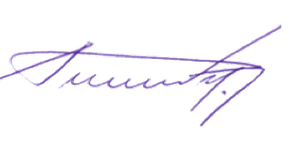 Rafael Freire NetoSecretario General